Во исполнение статей 15 и 26 Федерального закона от 05.04.2013 г. №44-ФЗ «О контрактной системе в сфере закупок товаров, работ, услуг для обеспечения государственных и муниципальных нужд», в целях повышения эффективности, результативности осуществления закупок товаров, работ, услуг, обеспечения гласности и прозрачности осуществления таких закупок, предотвращения коррупции и упорядочения деятельности уполномоченных органов и заказчиков города Канаш, при формировании заказов на поставки товаров, выполнение работ, оказание услуг для муниципальных нужд города Канаш, Администрация города Канаш Чувашской Республики постановляет:1. Внести в постановление администрации города Канаш Чувашской Республики от 01.10.2018 г. №1190 «Об определении муниципальных заказчиков, заказчиков, уполномоченного учреждения и об утверждении порядков взаимодействия уполномоченного учреждения с муниципальными заказчиками и заказчиками города Канаш» (с внесенными изменениями от 24.01.2020 г. №46) следующие изменения:1.1.  из пункта 1 исключить абзац следующего содержания: «- Контрольно-счетный орган г.Канаш Чувашской Республики»;1.2. из пункта 4 исключить абзац следующего содержания: «- Автономное учреждение «Многофункциональный центр по предоставлению государственных и муниципальных услуг» муниципального  образования города Канаш Чувашской Республики»;1.3. из пункта 5 исключить абзац следующего содержания: «- Контрольно-счетный орган г.Канаш Чувашской Республики».2. Настоящее постановление вступает в силу после его официального опубликования.Глава администрации города 	                                           В.Н.МихайловЛист согласования к проекту постановления администрации города КанашЗаместитель главы – начальник отделаимущественных и земельных отношенийадминистрации города                             __________________ Н.И.БеловИсполнитель:Главный специалист-эксперт отдела экономики администрации города                  _______________  О.М.ХайруллинаЧӑваш РеспубликинКАНАШ ХУЛААДМИНИСТРАЦИЙЕЙЫШАНУ__________ № _____Канаш хули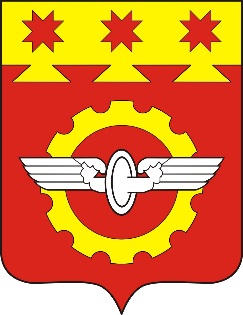 АДМИНИСТРАЦИЯГОРОДА КАНАШ                                                                                                                                                   Чувашской РеспубликиПОСТАНОВЛЕНИЕ__________ № _____КанашО внесении изменений в постановление администрации города Канаш Чувашской Республики от 01.10.2018 г. №1190 Кому направляется проект постановления для согласованияФ.И.О.Дата передачи на согласованиеДата согласованияПодписьНачальник правового отделаЛеонтьева Е.А.